	James Collinge’s  Family  (Edward’s  oldest brother)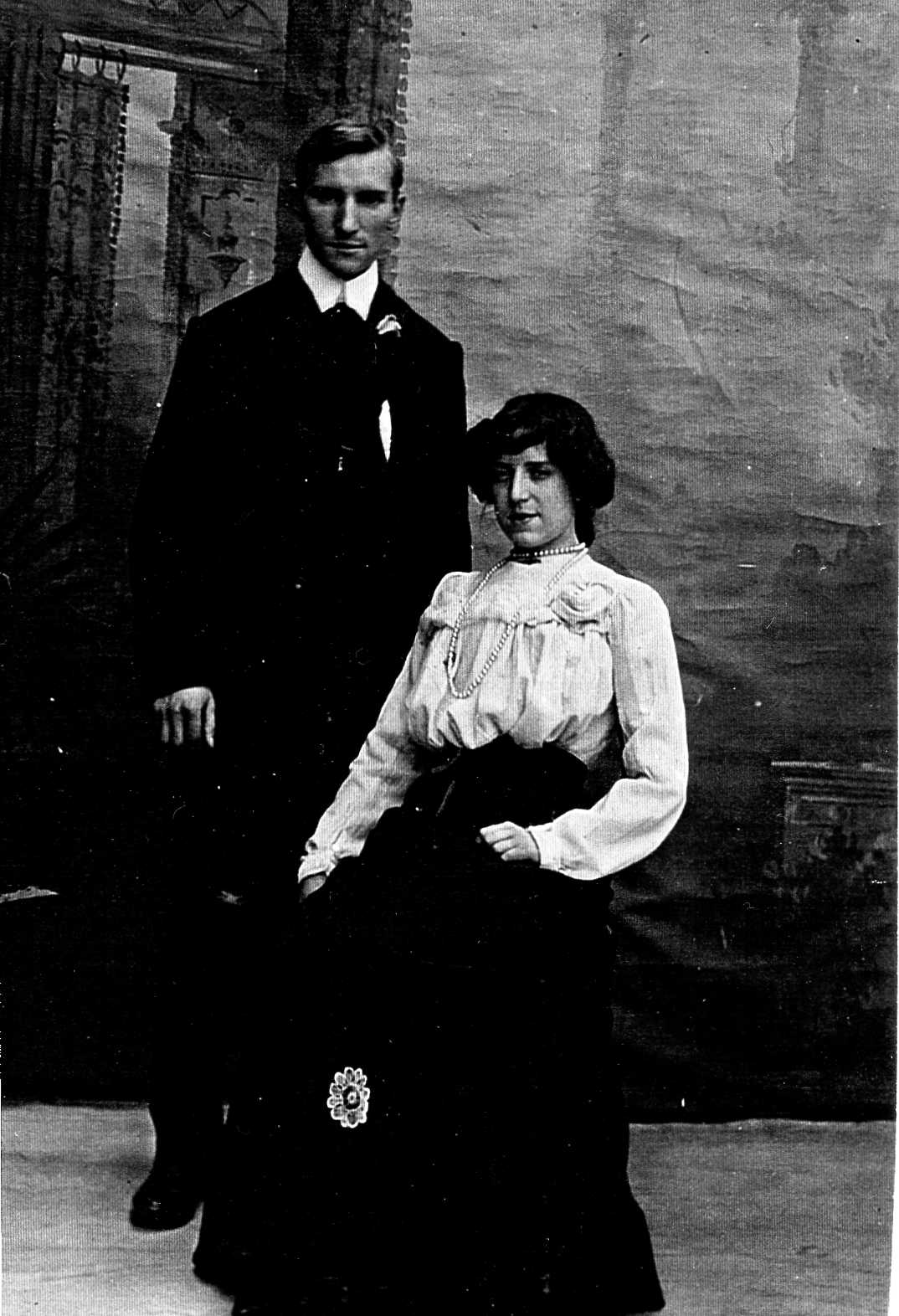 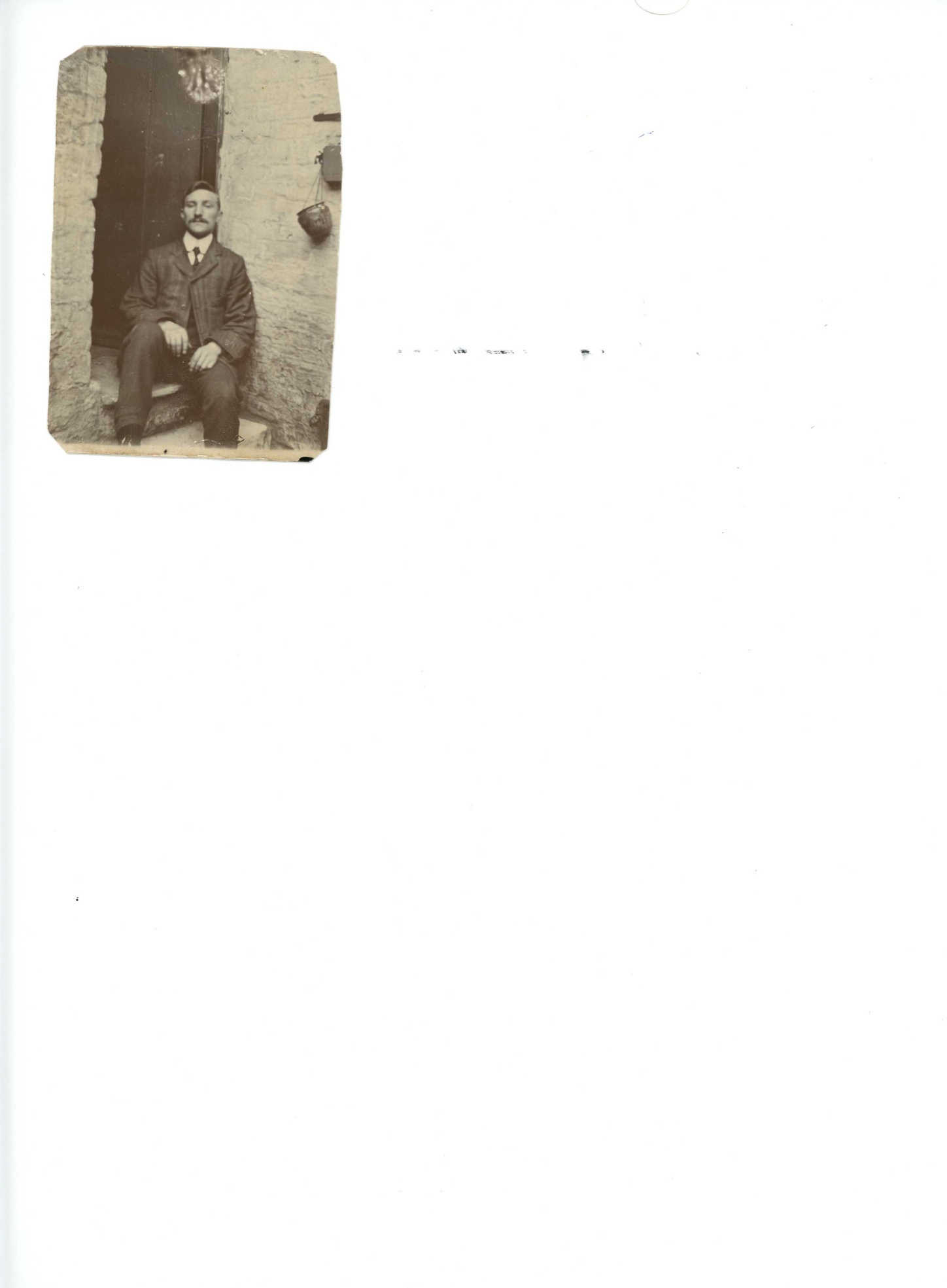 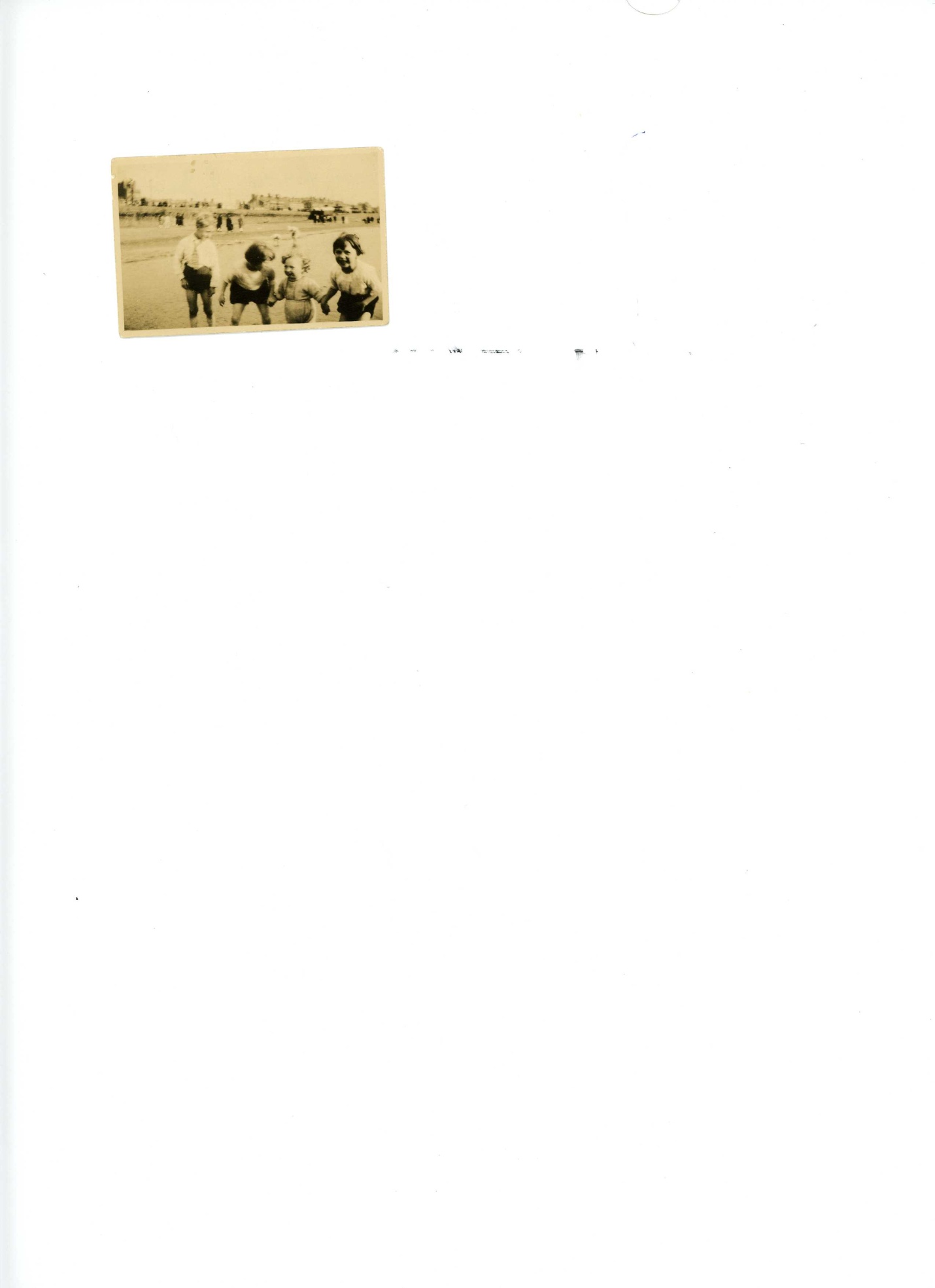 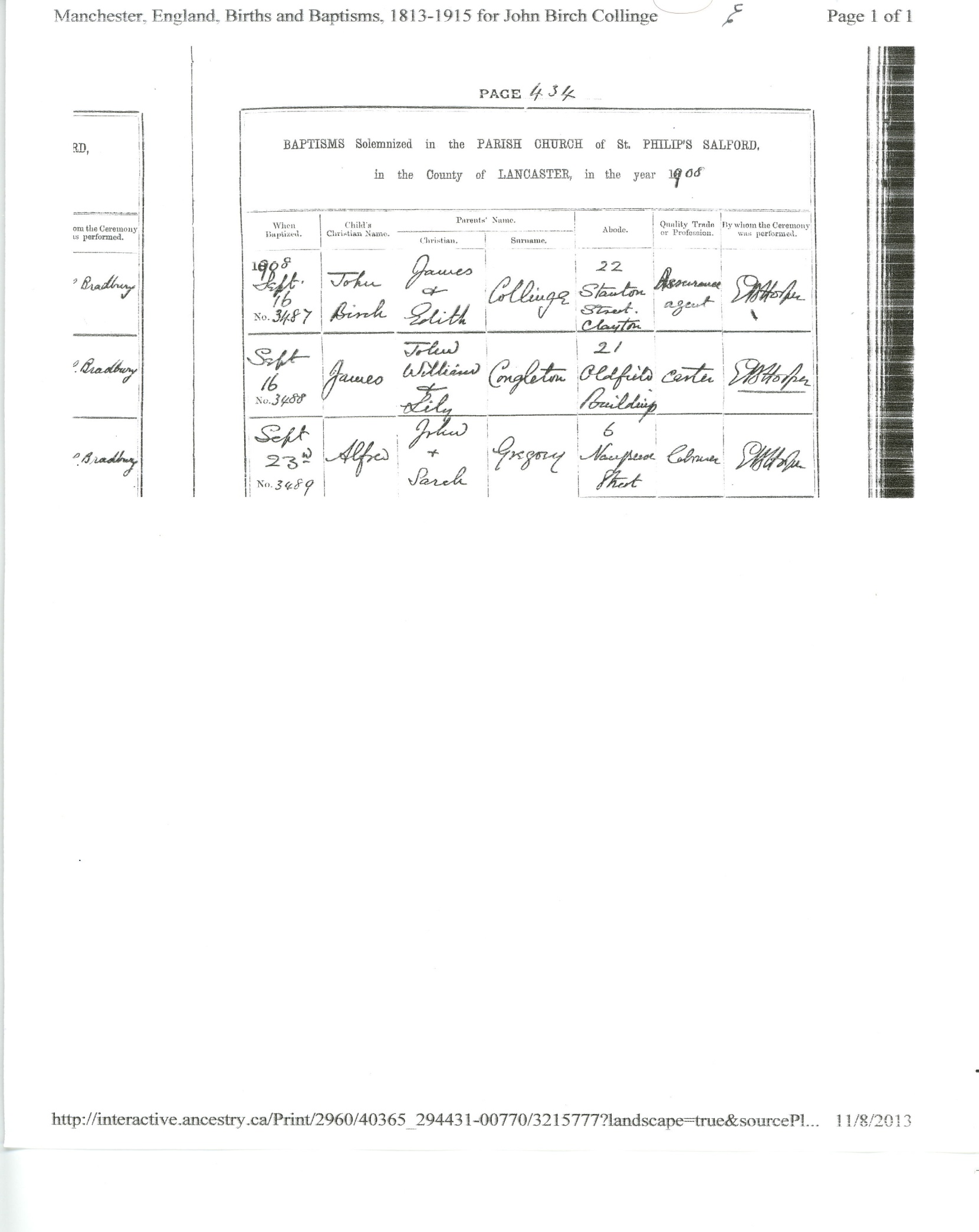              Figure 1Manchester, England, Births and Baptisms, 1813-1915 for John Birch Collinge’s BaptismJohn Birch married Ada W. Bowden in Q3 of 1935 and their children may have been James born in 1942, Gwen H. born in 1950 and Ian born in 1955.  John died in Mar of 1992 in Salford at the age of 83. (England and Wales Death Index 1916-2007)Jame’s Probate Record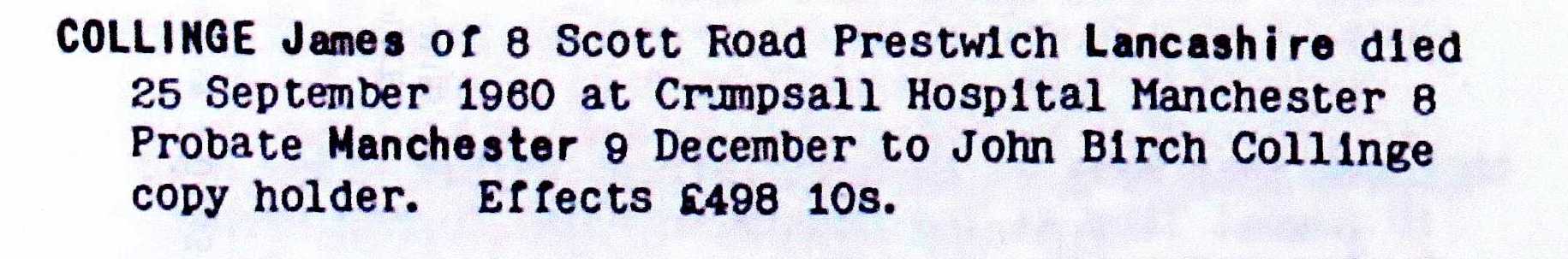 Edith Goodman (James Collinge’s wife)Edith Goodman was born to John Kirby Goodman and Elizabeth Ann Goodman (nee Hopkinson) on December 19, 1880 and she was baptized on March 9, 1883 in St. Stephen, Salford Parish.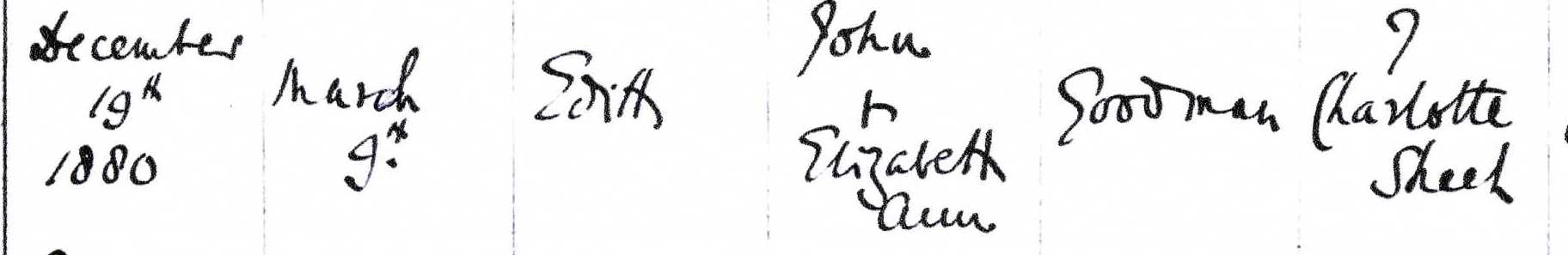         Figure 2 Manchester, England, Births and Baptisms, 1813-1915 for baptism of Edith GoodmanThe family was living at 7 Charlotte St., Salford and remained there until at least the 1891 Census  when Edith was 11 years old and in school.  Her mother had died (no verification) and there were 2 boys and 2 girls in the family.  An Irish widow was living with the family as a servant and John continued working as a policeman.  By 1901 they had moved to Bury St. and Edith was working as an upholsterer.   Her father had remarried Catherine Bell and had several more children.   A 22- year old step-daughter was living with them.   In 1906 Edith married James Colllinge.Edith’s mother, Elizabeth Ann Hopkinson,  was born in Chorlton, Lancashire to John Hopkinson and Elizabeth Wood on May 19, 1850 and she was baptized on July 14, 1850.  She married John Kirby Goodman in Q2 (Apr, May, Jun) of 1872.  She died after the birth of William who was 1 year old at the time of 1891 Census.  